                                                                                                              СПЕШНЕВСКИЙ СЕЛЬСКИЙ СОВЕТ НАРОДНЫХ ДЕПУТАТОВ         КОРСАКОВСКОГО РАЙОНА ОРЛОВСКОЙ ОБЛАСТИ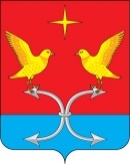 РЕШЕНИЕ11 апреля 2023 г.                                                                 № 36 (20-е заседание)Д.Голянка         О внесении изменений и дополнений в решение Спешневского сельского Совета народных депутатов Корсаковского района Орловской области от 02.04.2018 г. №40 «Об утверждении Правил благоустройства на территории Спешневского сельского поселения Корсаковского района Орловской области»В соответствии с Гражданским кодексом Российской Федерации, Земельным кодексом Российской  Федерации, Градостроительным кодексом Российской Федерации, Жилищным кодексом Российской Федерации, Федеральными законами от 06 октября 2003 г. N 131-ФЗ "Об общих принципах организации местного самоуправления в Российской Федерации", от 30 марта 1999 г. N 52-ФЗ "О санитарно-эпидемиологическом благополучии населения", от 10 января 2002 г. N 7-ФЗ "Об охране окружающей среды", Приказом Министерства строительства    и жилищно-коммунального хозяйства РФ от 29 декабря 2021 г. N 1042/пр "Об утверждении методических рекомендаций по разработке норм и правил по благоустройству территорий муниципальных образований», руководствуясь Уставом Спешневского сельского поселения Корсаковского района Орловской области:     1.Дополнить статью 6 приложения к решению Спешневского сельского Совета народных депутатов от 07.06.2022 года №39/1 «Об утверждении Правил благоустройства на территории Спешневского сельского поселения Корсаковского района Орловской области» пунктом 6.2 следующего содержания:- «6.2. Собственники или иные законные владельцы зданий, строений,  сооружений, земельных участков (за исключением собственников и (или) иных законных владельцев помещений в многоквартирных домах, земельные участки под которыми не образованы или  образованы на границах таких домов) обязаны участвовать в содержании прилегающих территорий путем проведения мероприятий:по очистке прилегающей территории от мусора и иных отходов производства и потребления, опавшей листвы, сухой травянистой растительности, сорной растительности, коры деревьев, порубочных остатков деревьев и растительности;по очистке прилегающей территории, за исключением цветников и газонов, от снега и наледи для обеспечения свободного и безопасного прохода граждан;по противогололедной обработке прилегающей территории;по покосу травы и обрезке поросли.»2.Обнародовать настоящее решение на официальном сайте администрации Корсаковского района и информационном стенде администрации Спешневского сельского поселения.3. Контроль за исполнением настоящего решения оставляю за собой.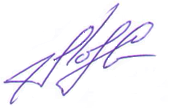 Глава сельского поселения                                                    С.В. Лемягов 